Об утверждении новой редакции Плана мероприятий («Дорожная карта») по содействию развитию конкуренции в Пластовском муниципальном районе на 2019-2021 годыВ целях   создания условий для развития конкуренции на территории Пластовского муниципального района,  в соответствии с Федеральным законом от 06.10.2003 г. №131-ФЗ «Об общих принципах организации местного самоуправления в Российской Федерации», Стандартом развития конкуренции в субъектах Российской Федерации, утвержденным  распоряжением Правительства Российской Федерации от 17.04.2019 г.  №768-р, администрация Пластовского муниципального районаПОСТАНОВЛЯЕТ:	1.Утвердить новую редакцию Плана мероприятий («Дорожная карта») по содействию развитию конкуренции в Пластовском муниципальном районе на 2019-2021 годы (прилагается).2. Ответственным исполнителям  обеспечить исполнение мероприятий «Дорожной карты» по содействию развитию конкуренции в Пластовском муниципальном районе на 2019-2021 годы.3. Постановление администрации Пластовского муниципального района от 02.12.2019г. №1190 «Об утверждении новой редакции Плана мероприятий («Дорожная карта») по содействию развитию конкуренции в Пластовском муниципальном районе на 2019-2021 годы» считать утратившим силу с момента подписания настоящего постановления.4. Настоящее постановление разместить на официальном сайте администрации Пластовского муниципального района в сети Интернет.	5. Организацию выполнения настоящего постановления  возложить на заместителя главы Пластовского муниципального района по управлению экономикой и муниципальным имуществом  Федорцову С.А.Глава Пластовского муниципального района                                                                      А.В. Неклюдов УТВЕРЖДЕН постановлением администрации Пластовского муниципального района от «28_» __07____ 2020 г. №_629_План мероприятий («Дорожная карта») по содействию развитию конкуренции в Пластовском муниципальном районена 2019-2021 годы1. Исходная фактическая информация по каждому рынку (аргументированное обоснование выбора рынка, описание текущей ситуации, анализ основных проблем и методов их решения)1.1. Рынок услуг дополнительного образования детейОдним из социально значимых рынков по содействию развитию конкуренции на территории Пластовского муниципального района является рынок услуг дополнительного образования детей.На территории Пластовского муниципального района услуги по дополнительному образованию детей осуществляют 4 учреждения дополнительного образования и 4 общеобразовательных учреждения.В учреждениях дополнительного образования обучаются 2179 человек.  Общий охват детей в возрасте с 5 до 17 лет дополнительным образованием в 2018 году составляет 70,0 %.Факторами, препятствующими развитию конкуренции на данном рынке являются:- несоответствие материально- технической базы учреждений современным требованиям;- отсутствие квалифицированных кадров;- недостаточность образовательных программ, направленных на расширение спектра образовательных услуг. 1.2. Рынок услуг детского отдыха и оздоровленияОтдых детей и подростков в каникулярное время в Пластовском районе организован:- в оздоровительных лагерях с дневным пребыванием при образовательных учреждениях, в 2018 году прошли оздоровление 785 детей;- в загородном детском оздоровительном лагере «Лесная сказка», отдохнули 442 ребенка. Проблемой недостаточного развития данного рынка является:- несоответствие материально- технической базы учреждений современным требованиям;- отсутствие инвестиций.1.3. Рынок оказания по перевозке пассажиров автомобильным транспортом по муниципальным маршрутам регулярных перевозокВ районе перевозки  пассажиров осуществляют 2 частных перевозчика по 11 регулярным маршрутам, из  которых 7 пригородных и  4 городских. Все населенные пункты района имеют регулярное автобусное сообщение с административным центром муниципального района г. Пласт.Среди основных факторов, ограничивающих развитие конкуренции в сфере пассажирских перевозок, можно выделить:- высокие затраты при вхождении на рынок;- высокий удельный вес автобусов с длительным сроком эксплуатации на городских и пригородных маршрутах регулярных перевозок;	    - длительный срок окупаемости транспортных средств, используемых для перевозки пассажиров;- недостаточное качество предоставления транспортных услуг по перевозке пассажиров. 1.4. Рынок жилищного строительстваЗа 2018 год введено в эксплуатацию 9451,7 кв. метров жилья,  в том числе:многоквартирного – 2625,7 кв.м.  (дом по ул. Сумина, 3) индивидуального – 6826,0 кв. м.28 семей или 62 человека переселены из аварийного жилищного фонда, признанного непригодным для проживания. В 2018 году вручено 20 сертификатов молодым семьям в рамках государственной поддержки для улучшения жилищных условий на сумму 12 млн. 926 тыс. рублей. В настоящее время ведется строительство 5-ти этажного дома по ул. Сумина, 5.На данном рынке услуг в районе зарегистрировано 2 частные строительные организации. Среди основных факторов, ограничивающих развитие конкуренции в сфере строительства, можно выделить:- высокие затраты при вхождении на рынок;- дефицит квалифицированных кадров.1.5. Рынок дорожной деятельностиНа территории Пластовского муниципального района расположено 218,4 км автомобильных дорог общего пользования местного значения. Протяженность дорог с усовершенствованным дорожным покрытием составляет 92,2 км.Муниципальным унитарным предприятием - Пластовское муниципальное производственное многоотраслевое объединение коммунального хозяйства за 2018 год провело 1609 м2 ямочного ремонта дорог с асфальтовым покрытием. Выполнен частичный ремонт дорог с песчано-гравийной подсыпкой на 21 улице города.По уличному освещению  дополнительно установлено 85 светильников, 62 фотореле.Основными факторами, сдерживающими развитие конкуренции на рынке дорожной деятельности, являются:	- необходимость осуществления значительных первоначальных капитальных вложений при длительных сроках окупаемости этих вложений;	- высокая стоимость материалов и конструкций;	- недостаток квалифицированных рабочих.1.6. Рынок услуг связи	Пластовский муниципальный район характеризуется высоким уровнем развития информационно-коммуникационных технологий. В настоящее время на территории района услуги связи оказывают следующие операторы: ПАО «Ростелеком», ООО Фирма «Интерсвязь», ПАО «ВымпелКом», ПАО «Мобильные ТелеСистемы», ПАО «Мегафон», ООО «Т2 Мобайл», ООО «ИС-Телеком», ООО «Йота». 	В перечень услуг операторов связи на территории района входят:- проводная местная, междугородная и международная связь;- сотовая связь;- услуги Интернета, передача данных и прочее.Среди основных операторов связи, присутствующих на территории Пластовского муниципального района, наблюдается высокая конкуренция.Несмотря на достаточно развитую телекоммуникационную инфраструктуру, в районе остается актуальной проблема плохого качества сотовой связи и предоставления доступа к сети Интернет в отдаленных сельских населенных пунктах, которые обуславливаются рельефом местности, удаленностью от базовых станций.	1.7.  Рынок ритуальных услугПохоронное дело является одной из наиболее социально значимых отраслей в сфере услуг, предоставляемых населению. На территории  Пластовского муниципального района расположено  17 кладбищ общей площадью 74 га, количество захоронений в год в среднем 350 человек. Похоронные и ритуальные услуги в районе оказывают 5 организации, в том числе имеющих частную форму собственности - 4.1.8. Рынок выполнения работ по благоустройству городской среды	В настоящее время в Пластовском муниципальном районе  реализуется муниципальная программа "Формирование современной городской среды на территории Пластовского муниципального района на 2018-2024 годы". Общий объем финансирования муниципальной  программы составляет 36446,04 тыс. руб.2. Ключевые показатели3.  План мероприятий («Дорожная  карта») по содействию развитию конкуренции в Пластовском муниципальном районе  на 2019-2021 годы	4. Системные мероприятия (в соответствии с пунктом 30 Стандарта)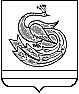 АДМИНИСТРАЦИЯ ПЛАСТОВСКОГО МУНИЦИПАЛЬНОГО РАЙОНА                     П О С Т А Н О В Л Е Н И Е«_28_» ____07___ 2020 г.                                                                        №_629№ п/пЦелевой показательЕд.измеренияЦелевое значениеЦелевое значениеЦелевое значениеЦелевое значение№ п/пЦелевой показательЕд.измеренияНа 01.01.2019(факт)На 01.01.2020На 01.01.2021На 01.01.2022Рынок услуг дополнительного образования детейРынок услуг дополнительного образования детейРынок услуг дополнительного образования детейРынок услуг дополнительного образования детейРынок услуг дополнительного образования детейРынок услуг дополнительного образования детейРынок услуг дополнительного образования детей1Количество организаций в сфере дополнительного образования детейЕд.889102Доля о детей в возрасте 5-18 лет, полу- чающих услуги по дополнительному образованию, в общей численности детей в этой возрастной группе%70,075,077,080,0Рынок услуг детского отдыха и оздоровленияРынок услуг детского отдыха и оздоровленияРынок услуг детского отдыха и оздоровленияРынок услуг детского отдыха и оздоровленияРынок услуг детского отдыха и оздоровленияРынок услуг детского отдыха и оздоровленияРынок услуг детского отдыха и оздоровления1Доля обучающихся, охваченных летним отдыхом и оздоровлением на территории района, в общей численности обучающихся общеобразовательных организаций Пластовского муниципального района%Не менее40Не менее 40Не менее402Консультативная поддержка индивидуальных предпринимателей и частных организаций, осуществляющих деятельность в сфере детского отдыха и оздоровления----Рынок оказания по перевозке пассажиров автомобильным транспортом по муниципальным маршрутам регулярных перевозокРынок оказания по перевозке пассажиров автомобильным транспортом по муниципальным маршрутам регулярных перевозокРынок оказания по перевозке пассажиров автомобильным транспортом по муниципальным маршрутам регулярных перевозокРынок оказания по перевозке пассажиров автомобильным транспортом по муниципальным маршрутам регулярных перевозокРынок оказания по перевозке пассажиров автомобильным транспортом по муниципальным маршрутам регулярных перевозокРынок оказания по перевозке пассажиров автомобильным транспортом по муниципальным маршрутам регулярных перевозокРынок оказания по перевозке пассажиров автомобильным транспортом по муниципальным маршрутам регулярных перевозок1Доля услуг (работ)  по перевозке пассажиров автомобильным транспортом по  муниципальным маршрутам регулярных перевозок, оказанных (выполненных) организациями частной формы собственности%100100100100Рынок жилищного строительстваРынок жилищного строительстваРынок жилищного строительстваРынок жилищного строительстваРынок жилищного строительстваРынок жилищного строительстваРынок жилищного строительства1Доля организаций частной формы  собственности в сфере жилищного строительства%100100100100Рынок дорожной деятельностиРынок дорожной деятельностиРынок дорожной деятельностиРынок дорожной деятельностиРынок дорожной деятельностиРынок дорожной деятельностиРынок дорожной деятельности1Доля организаций частной формы собственности в сфере дорожнойдеятельности (за исключением проектирования)%80Рынок услуг связиРынок услуг связиРынок услуг связиРынок услуг связиРынок услуг связиРынок услуг связиРынок услуг связи1Количество объектов муниципальной собственности, фактически используемых операторами связи для размещения и строительства сетей и сооружений связиЕд.11121314Рынок ритуальных услугРынок ритуальных услугРынок ритуальных услугРынок ритуальных услугРынок ритуальных услугРынок ритуальных услугРынок ритуальных услуг1Доля организаций частной формы собственности  в сфере ритуальных услуг%80808080Рынок выполнения работ по благоустройству городской средыРынок выполнения работ по благоустройству городской средыРынок выполнения работ по благоустройству городской средыРынок выполнения работ по благоустройству городской средыРынок выполнения работ по благоустройству городской средыРынок выполнения работ по благоустройству городской средыРынок выполнения работ по благоустройству городской среды1Доля хозяйствующих субъектов частной формы собственности в общем количестве хозяйствующих субъектов на рынке работ по благоустройству  территорий муниципального образования (по объему выручки).%10151820№ п/пНаименование мероприятияРезультат(цель)Срок реализации мероприятияОтветственный исполнительРынок услуг дополнительного образования детей:Рынок услуг дополнительного образования детей:Рынок услуг дополнительного образования детей:Рынок услуг дополнительного образования детей:Рынок услуг дополнительного образования детей:1Расширение количества учебных групп в учреждениях дополнительного образованияУвеличение количества детей в возрасте 5-18 лет, получающих услуги по дополнительному образованию, в общей численности детей в этой возрастной группе2019-2021годыУправление образования Пластовского муниципального районаРынок услуг детского отдыха и оздоровления:Рынок услуг детского отдыха и оздоровления:Рынок услуг детского отдыха и оздоровления:Рынок услуг детского отдыха и оздоровления:Рынок услуг детского отдыха и оздоровления:2Создание необходимых условий для организации отдыха и оздоровления детей и подростков, обеспечение их занятости в период каникулУвеличение количества обучающихся, охваченных летним отдыхом и оздоровлением на территории района, в общей численности обучающихся общеобразовательных организаций Пластовского муниципального района2019-2021годыУправление образования Пластовского муниципального районаРынок оказания по перевозке пассажиров автомобильным транспортом по муниципальным маршрутам регулярных перевозокРынок оказания по перевозке пассажиров автомобильным транспортом по муниципальным маршрутам регулярных перевозокРынок оказания по перевозке пассажиров автомобильным транспортом по муниципальным маршрутам регулярных перевозокРынок оказания по перевозке пассажиров автомобильным транспортом по муниципальным маршрутам регулярных перевозокРынок оказания по перевозке пассажиров автомобильным транспортом по муниципальным маршрутам регулярных перевозок1Обеспечение равного доступа хозяйствующих субъектов к оказанию услуг по перевозке пассажиров и багажа по муниципальным маршрутам регулярных перевозокУвеличение количества организаций частной формы собственности в сфере оказания услуг по перевозке пассажиров2019-2021годыУправление экономикой и муниципальным имуществом администрации Пластовского муниципального районаРынок жилищного строительстваРынок жилищного строительстваРынок жилищного строительстваРынок жилищного строительстваРынок жилищного строительства1Обеспечение равного доступа хозяйствующих субъектов к оказанию услуг по жилищному строительствуУвеличение количества организаций частной формы  собственности в сфере жилищного строительства2019-2021годыОтдел по жилищно-коммунальному хозяйству и строительствуАдминистрации Пластовского муниципального районаРынок дорожной деятельностиРынок дорожной деятельностиРынок дорожной деятельностиРынок дорожной деятельностиРынок дорожной деятельности1Применение конкурентных механизмов при закупке услуг в сфере дорожного строительства для обеспечения муниципальных нуждУвеличение количества организаций частной формы собственности в сфере дорожнойдеятельности2019-2021годыОтдел благоустройства и дорожного хозяйстваАдминистрации Пластовского муниципального районаРынок услуг связиРынок услуг связиРынок услуг связиРынок услуг связиРынок услуг связи1Формирование перечня объектов муниципальной собственности для первоочередного размещения объектов, сооружений и средств связиОбеспечение оперативного предоставления объектов муниципальной собственности для размещения объектов связи2019-2021 годыУправление экономикой и муниципальным имуществом администрации Пластовского муниципального района2Сокращение сроков согласования размещения объектов связи на объектах муниципальной собственности, сокращение сроков согласования сделок по передаче в аренду (пользование) объектов муниципальной собственности, земельных участков, арендаторами (пользователями) которых выступают операторы связиСоздание благоприятных условий для развития сетей связи нового поколения 2019-2021 годыУправление экономикой и муниципальным имуществом администрации Пластовского муниципального района3Проведение информационно-разъяснительной работы с населением в целях ликвидации радиофобии по отношению к объектам связиФормирование благоприятных условий для развития сетей связи2019-2021 годыУправление экономикой и муниципальным имуществом администрации Пластовского муниципального районаРынок ритуальных услугРынок ритуальных услугРынок ритуальных услугРынок ритуальных услугРынок ритуальных услуг1Оказание консультационной помощи субъектам малого и среднего предпринимательства по организации торговой деятельности и соблюдению законодательства в сфере ритуальных услугУвеличение количества организаций частной формы собственности в сфере ритуальных услуг2019-2021годыУправление экономикой и муниципальным имуществом администрации Пластовского муниципального районаРынок выполнения работ по благоустройству городской средыРынок выполнения работ по благоустройству городской средыРынок выполнения работ по благоустройству городской средыРынок выполнения работ по благоустройству городской средыРынок выполнения работ по благоустройству городской среды1Организация и проведение конкурсных процедур, направленных на определение исполнителей мероприятий по благоустройству территории муниципальных образований в соответствии с едиными требованиямиУвеличение доли хозяйствующих субъектов частной форм собственности в общем количестве  хозяйствующих субъектов на рынке работ по благоустройству городской среды2019-2021годыОтдел благоустройства и дорожного хозяйстваАдминистрации Пластовского муниципального района№ п/пНаименование мероприятияСрок реализацииОтветственные исполнители (соисполнители)Рынок муниципальных закупок:Рынок муниципальных закупок:Рынок муниципальных закупок:Рынок муниципальных закупок:1Обеспечение выполнения муниципальными заказчиками требований Федерального закона от 5 апреля 2013 года № 44-ФЗ «О контрактной системе в сфере закупок товаров, работ, услуг для обеспечения государственных и муниципальных нужд» в части закупок у субъектов малого предпринимательства и социально - ориентированных некоммерческих организаций2019-2021годыМуниципальные заказчики Пластовского муниципального районаМероприятия, направленные на стимулирование новых предпринимательских инициатив:Мероприятия, направленные на стимулирование новых предпринимательских инициатив:Мероприятия, направленные на стимулирование новых предпринимательских инициатив:Мероприятия, направленные на стимулирование новых предпринимательских инициатив:1Предоставление субъектам малого и среднего предпринимательства информационной,	консультационной поддержки2019-2021годыУправление экономикой и муниципальным имуществом администрации Пластовского муниципального районаУправление экономикой и муниципальным имуществом администрации Пластовского муниципального района2Обеспечение функционирования интернет- страницы «Малое и среднее предпринимательство» на официальном сайте Пластовского муниципального района2019-2021годыУправление экономикой и муниципальным имуществом администрации Пластовского муниципального районаУправление экономикой и муниципальным имуществом администрации Пластовского муниципального районаМероприятия, направленные на устранение избыточного муниципального регулирования:Мероприятия, направленные на устранение избыточного муниципального регулирования:Мероприятия, направленные на устранение избыточного муниципального регулирования:Мероприятия, направленные на устранение избыточного муниципального регулирования:Мероприятия, направленные на устранение избыточного муниципального регулирования:1Проведение оценки регулирующего воздействия проектов муниципальных нормативных правовых актов, экспертизы муниципальных нормативных	актов Пластовского муниципального района, затрагивающих вопросы осуществления предпринимательской и инвестиционной деятельности2019-2021годыСтруктурные подразделения администрации Пластовского муниципального районаСтруктурные подразделения администрации Пластовского муниципального районаМероприятия, направленные на совершенствование процессов управления объектами муниципальной собственности:Мероприятия, направленные на совершенствование процессов управления объектами муниципальной собственности:Мероприятия, направленные на совершенствование процессов управления объектами муниципальной собственности:Мероприятия, направленные на совершенствование процессов управления объектами муниципальной собственности:Мероприятия, направленные на совершенствование процессов управления объектами муниципальной собственности:1Кадастровые работы в отношении объектов не- движимости, включенных или подлежащих включению в Реестр муниципального имущества Пластовского муниципального    района,    в том   числе  бесхозяйных объектов, оценка рыночной стоимости муниципального имущества и земельных участков, государственная собственность на которые не разграничена, на территории Пластовского муниципального района, регистрация права муниципальной собственности2019-2021годыУправление экономикой и муниципальным имуществом администрации Пластовского муниципального районаУправление экономикой и муниципальным имуществом администрации Пластовского муниципального района2Проведение открытых аукционов на право заключения договоров аренды муниципального имущества, за исключением случаев, установленных действующим законодательством2019-2021годыУправление экономикой и муниципальным имуществом администрации Пластовского муниципального районаУправление экономикой и муниципальным имуществом администрации Пластовского муниципального района3Содействие развитию практики применения механизмов муниципально-частного партнерства, в том числе практики       заключения концессионных     соглашений2019-2021годыУправление экономикой и муниципальным имуществом администрации Пластовского муниципального районаУправление экономикой и муниципальным имуществом администрации Пластовского муниципального района